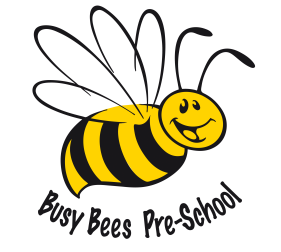 Busy Bees Preschool Term Dates for September 2023 – July 2024Autumn Term 4th September – 15th December 20231st half term      Monday 4th September – Friday 20th October        7 weeksHalf Term Break – Monday 23rd October – Monday 30th October2nd half term      Tuesday 31st October – Friday 15th December      6 weeks & 4 days CHRISTMAS HOLIDAYS – Monday 18th December – Tuesday 2nd January 2024Spring Term 3rd January – 28th March 20241st half term      Wednesday 3rd January – Friday 9th February      5 weeks & 3 days Half Term Break - Monday 12th February – Friday 16th February2nd half term         Monday 19th February – Thursday 28th March       5 weeks & 4 days(Friday 29th – Good Friday bank holiday)EASTER HOLIDAYS – Monday 1st April – Friday 12th AprilSummer Term 15th April – 19th July 20241st half term         Monday 15th April – Friday 24th May            5 weeks & 4 days(bank holiday Monday 6th May)                           Half Term Break – Monday 27th May – Friday 31st May2nd half term           Monday 3rd June – Friday 19th July             7 weeks                                                                                                                                          Total 38 weeksPlease note the Summer Term has a bank holiday on Monday 6th May 2024 which doesn’t fall within the holiday period. We only receive funding for 38 weeks per academic year.